Schülerversuch – Alkalische EsterhydrolyseMaterialien: 		3 Reagenzgläser, Reagenzglasständer, Stopfen (für Reagenzgläser), Spatel, Becherglas (100 mL), PipetteChemikalien:		Essigsäureethylester, Natronlauge, 0,1%ige Phenolphthaleinlösung, Natriumacetat, Eisen(III)chlorid, destilliertes WasserDurchführung: 		Die Reagenzglaser werden wie folgt gefüllt:		Reagenzglas 1: 2 mL Natriumacetat-Lösung + 1 mL Eisen(III)chlorid-Lösung		Reagenzglas 2: 1 mL Essigsäureethylester + 2 mL destilliertes Wasser + 1 mL Eisen(III)chlorid-Lösung		Reagenzglas 3: 1 mL Essigsäureethylester + 2 mL destilliertes Wasser + 2-3 Tropfen 0,1%ige Phenolphthaleinlösung + einige Tropfen 0,1 M Natriumhydroxidlösung		Das Reagenzglas 3 wird nun mit einem Stopfen verschlossen und so lange geschüttelt, bis die violette Färbung verschwunden ist. Nun wird 1 mL Eisen(III)chlorid-Lösung hinzugegeben.Beobachtung:		Reagenzglas 1: Die farblose Natriumacetatlösung färbt sich nach Zugabe der hellgelben Eisen(III)chlorid-Lösung orange.		Reagenzglas 2: Nach Zugabe von Wasser bilden sich zwei farblose, klare Phasen. Wird die hellgelbe Eisen(III)chlorid-Lösung hinzugegeben, wird die untere Phase hellgelb.		Reagenzglas 3: Nach Zugabe der Natriumhydroxidlösung färbt sich die Lösung violett. Nach dem Schütteln ist die Flüssigkeit wieder farblos. Nach Zugabe der hellgelben Eisen(III)chlorid-Lösung entsteht eine orange-farbene Lösung.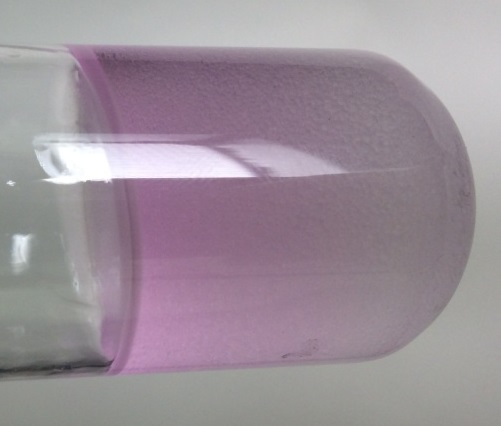 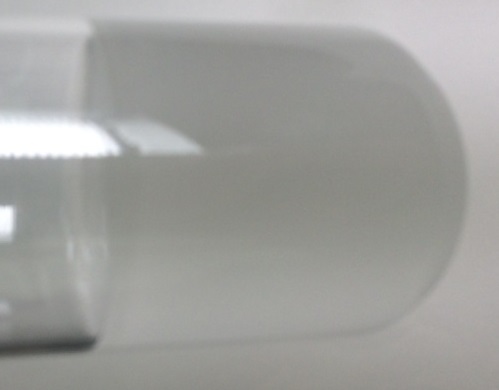 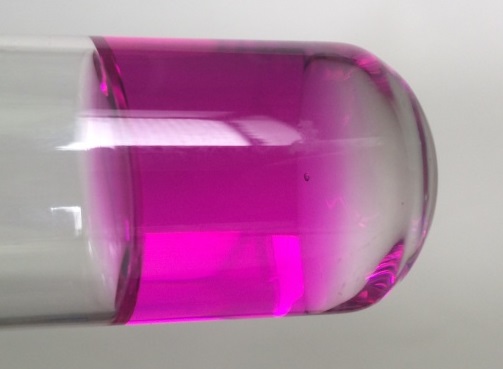 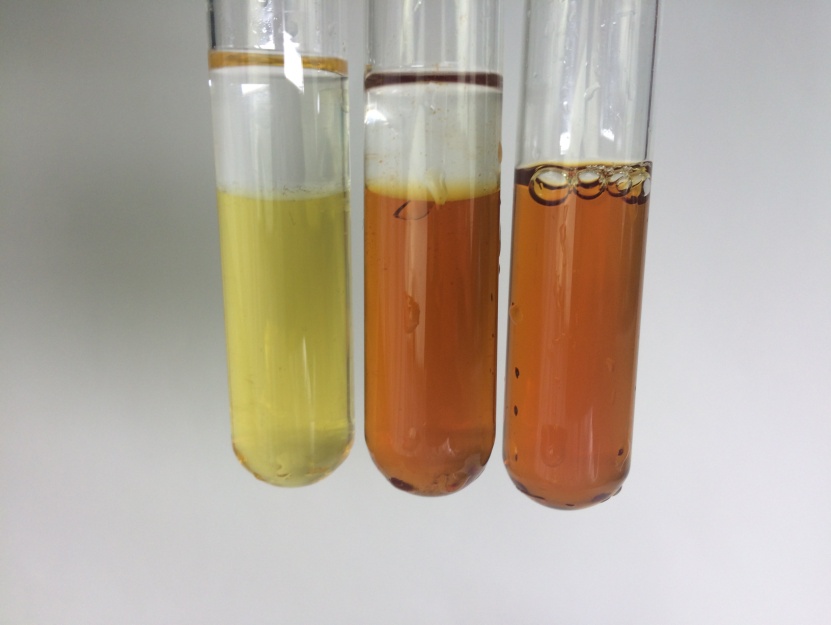 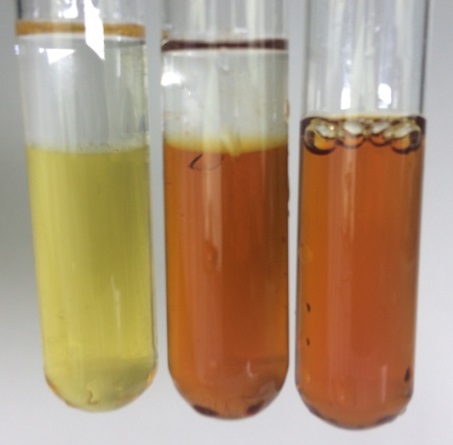 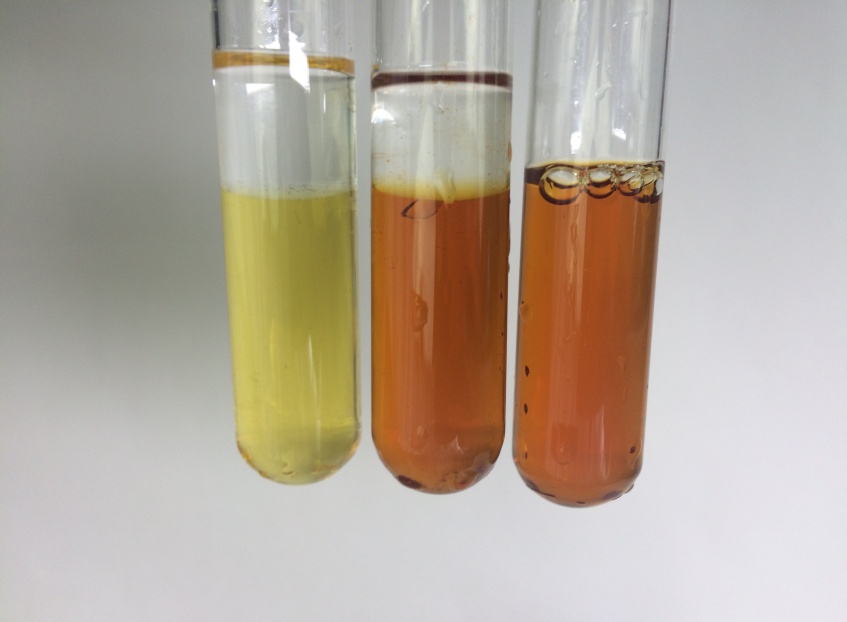 Deutung:		Reagenzglas 1) Die Eisen(III)chlorid-Lösung dient als Nachweis für Acetationen. Es bildet sich ein orange-roter Eisenacetatkomplex. In diesem Versuch handelt es sich dabei um eine positive Blindprobe.		Reagenzglas 2) Essigsäureethylester ist unpolar, sodass zwei Phasen entstehen. Die Eisen(III)chlorid-Lösung befindet sich in der wässrigen Phase. Der Nachweis für Acetationen ist negativ, da zudem auch keine Esterspaltung stattfindet.		Reagenzglas 3) Durch Zugabe von Natronlauge kommt es zur alkalischen Esterspaltung, bei der Acetationen entstehen, die durch die Eisen(III)chlorid-Lösung (orange-farbende Lösung) nachgewiesen werden können. Die alkalische Esterhydrolyse ist eine irreversible Reaktion, da auf das hier entstehende Acetation kein nucleophiler Angriff mehr erfolgen kann. Neben dem Acetation entsteht außerdem ein Alkohol (hier Ethanol). Funktion des (Aus-)Schüttelns erläutern.		C4H8O2 (l) + NaOH(aq)  CH3COO-(aq) + C2H6O (aq) + Na+(aq)Entsorgung:		Die Lösungen werden in den Sammelbehälter für Schwermetallabfälle entsorgt.Literatur:	E. Irmer, R. Kleinhenn, et. al, Elemente Chemie 11/12, Klett-Verlag, Stuttgart, 2010, S.52.GefahrenstoffeGefahrenstoffeGefahrenstoffeGefahrenstoffeGefahrenstoffeGefahrenstoffeGefahrenstoffeGefahrenstoffeGefahrenstoffeNatronlauge (c = 0,1 mol/L)Natronlauge (c = 0,1 mol/L)Natronlauge (c = 0,1 mol/L)H: 314, 2990H: 314, 2990H: 314, 2990P: 280, 301+330+331, 309+310, 305+351+338P: 280, 301+330+331, 309+310, 305+351+338P: 280, 301+330+331, 309+310, 305+351+338Essigsäureethylester (w = 95%)Essigsäureethylester (w = 95%)Essigsäureethylester (w = 95%)H: 225, 319,336H: 225, 319,336H: 225, 319,336P: 210, 240, 305+351+338P: 210, 240, 305+351+338P: 210, 240, 305+351+338Phenolphthalein (w = 0,1%)Phenolphthalein (w = 0,1%)Phenolphthalein (w = 0,1%)H:350, 341,361H:350, 341,361H:350, 341,361P: 201,281,308+313P: 201,281,308+313P: 201,281,308+313Eisen(III)chlorid (c = 0,25 mol/L)Eisen(III)chlorid (c = 0,25 mol/L)Eisen(III)chlorid (c = 0,25 mol/L)H:302, 315, 318, 317H:302, 315, 318, 317H:302, 315, 318, 317P: 280301+312, 302+352,305+351+338,310,501P: 280301+312, 302+352,305+351+338,310,501P: 280301+312, 302+352,305+351+338,310,501Natriumacetat (c = 0,5 mol/ L)Natriumacetat (c = 0,5 mol/ L)Natriumacetat (c = 0,5 mol/ L)H: -H: -H: -P: -P: -P: -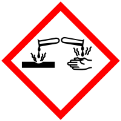 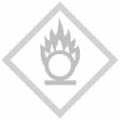 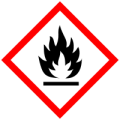 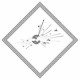 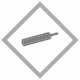 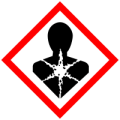 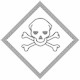 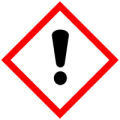 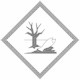 